Not: Davet mektubu veya yazısı görevlendirme talebi ekinde dekanlığa sunulacaktır. Görev sonunda katılım belgesi hastaneye teslim edilecektir.Yukarıda belirtilen tarihlerde izin / görevlendirme talebinde bulunmak istiyorum. Gereğini arz ederim.UYGUNDUR.... /…./ 202..Prof. Dr. Nureddin CENGİZDekan V.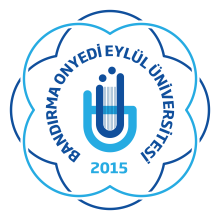 T.C.BANDIRMA ONYEDİ EYLÜL ÜNİVERSİTESİTIP FAKÜLTESİ DEKANLIĞI’NA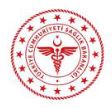 T.C. Kimlik Sicil NoUnvanıTelefon Adı, SoyadıBölümüİdari Görevi ABDİdari Görevim         Var                    YokVekalet (Varsa): ………………………………İdari Görevim         Var                    YokVekalet (Varsa): ………………………………Hastane Nöbetim                     Var           YokYerine Nöbetçi (Varsa): ……………………………………Hastane Nöbetim                     Var           YokYerine Nöbetçi (Varsa): ……………………………………                   İZİN KULLANMAK İSTİYORUM                   İZİN KULLANMAK İSTİYORUM                   İZİN KULLANMAK İSTİYORUM        Yıllık İzin                        Mazeret İzni                   Ücretsiz İzin             Hastalık İzni          Şua İzni                              Diğer (Babalık, Evlilik, Ölüm vs.) ……………………………………………        Yıllık İzin                        Mazeret İzni                   Ücretsiz İzin             Hastalık İzni          Şua İzni                              Diğer (Babalık, Evlilik, Ölüm vs.) ……………………………………………        Yıllık İzin                        Mazeret İzni                   Ücretsiz İzin             Hastalık İzni          Şua İzni                              Diğer (Babalık, Evlilik, Ölüm vs.) ……………………………………………İzin Başlangıç Tarihi: …………..............İzin Bitiş Tarihi………………………….Gün Sayısı :İzinde Geçireceği Adres:İzinde Geçireceği Adres:İzinde Geçireceği Adres:                 GÖREVLENDİRME TALABİNDE BULUNMAK İSTİYORUM                 GÖREVLENDİRME TALABİNDE BULUNMAK İSTİYORUM      Yurtiçi (Şehir: …………………………..)                       Yurtdışı (Ülke/Şehir: ……………………………   )      Yolluklu                       Yolluksuz  Yevmiyeli                    YevmiyesizGörevlendirme KonusuToplantıyı Düzenleyen Kurum AdıToplantı Başlangıç ve Bitiş TarihiGörevlendirme Başlangıç-Bitiş Tarihi                                                               Yol Dahil Katılma Nedeni (Konuşmacı / Katılımcı vb.)Görevlendirme Sayısı (Yıl içinde)TarihAdı SoyadıİmzaMHRS Sorumlusu İlgili tarihler de MHRS sistemi kapatılmıştır. Kaşe, İmza, TarihAnabilim Dalı Başkanı / Birim SorumlusuKaşe, İmza, TarihBölüm BaşkanıKaşe, İmza, TarihBaşhekimKaşe, İmza, Tarih